２０１６年８月　英会話サロン　　“English Café”　   月会費：8,000円（月４回） 　12,000円（朝＋土曜日　or 夜＋土曜日のとり放題）　　　16,000円（すべて取り放題）　　or　1回3,000円Sun.Sun.Mon.Mon.Tue.Wed.Wed.ThursThursFri.Sat.111216:00-17:30        TOEICめざせ６００点Yuri19:30 – 21:00 お仕事帰りの英会話                 Kurt39:30 – 10:30 英会話(B/C)     　　 John10:30 – 11:00 英文法　           Yuri11:00 –11:30  英文法             Yuri11:30 – 12:30 英会話(B/C)        John10:30 –11:30  英会話（Ａ）         John11:30 –12:00ニュースで英会話(A)  Yuri39:30 – 10:30 英会話(B/C)     　　 John10:30 – 11:00 英文法　           Yuri11:00 –11:30  英文法             Yuri11:30 – 12:30 英会話(B/C)        John10:30 –11:30  英会話（Ａ）         John11:30 –12:00ニュースで英会話(A)  Yuri419:30 – 21:00 TOEIC めざせ８００点！　　　　　　　 Yuri419:30 – 21:00 TOEIC めざせ８００点！　　　　　　　 Yuri59:30 – 10:30  英会話(B/C)       TBA10:30 – 11:30  英検準一級　　　　　　10:30 – 11:30  英会話 (Ａ)       TBA11:30 – 12:00  英検１級　　　　　　　 Yuri11:30 – 12:30 英会話 (B/C)       TBA616:00 – 17:30   IanBusiness English Café7♪JETS音楽団＠SMC(関学正門前)14:00-17:007♪JETS音楽団＠SMC(関学正門前)14:00-17:0088916:00-17:30        TOEIC めざせ６００点                 Yuri19:30 – 21:00 お仕事帰りの英会話                   Kurt109:30 – 10:30 英会話(B/C)     　　 John10:30 – 11:00 英文法　           Yuri11:00 –11:30  英文法             Yuri11:30 – 12:30 英会話(B/C)        John10:30 –11:30  英会話（Ａ）         John11:30 –12:00ニュースで英会話(A)  Yuri109:30 – 10:30 英会話(B/C)     　　 John10:30 – 11:00 英文法　           Yuri11:00 –11:30  英文法             Yuri11:30 – 12:30 英会話(B/C)        John10:30 –11:30  英会話（Ａ）         John11:30 –12:00ニュースで英会話(A)  Yuri11                 12                              13              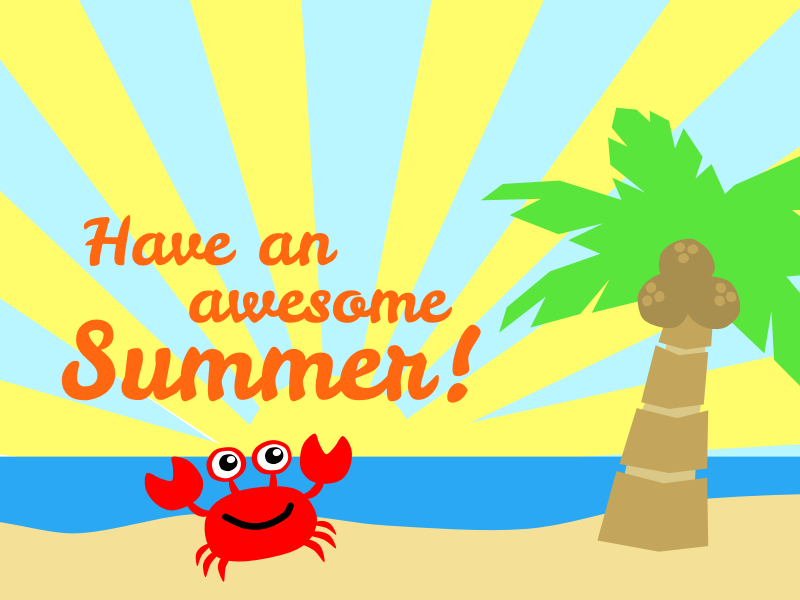 11                 12                              13              11                 12                              13              11                 12                              13              14♪JETS音楽団@JETS Academy14:00-17:0014♪JETS音楽団@JETS Academy14:00-17:0015   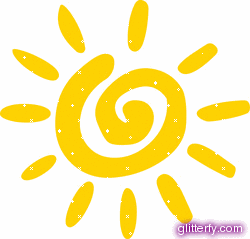 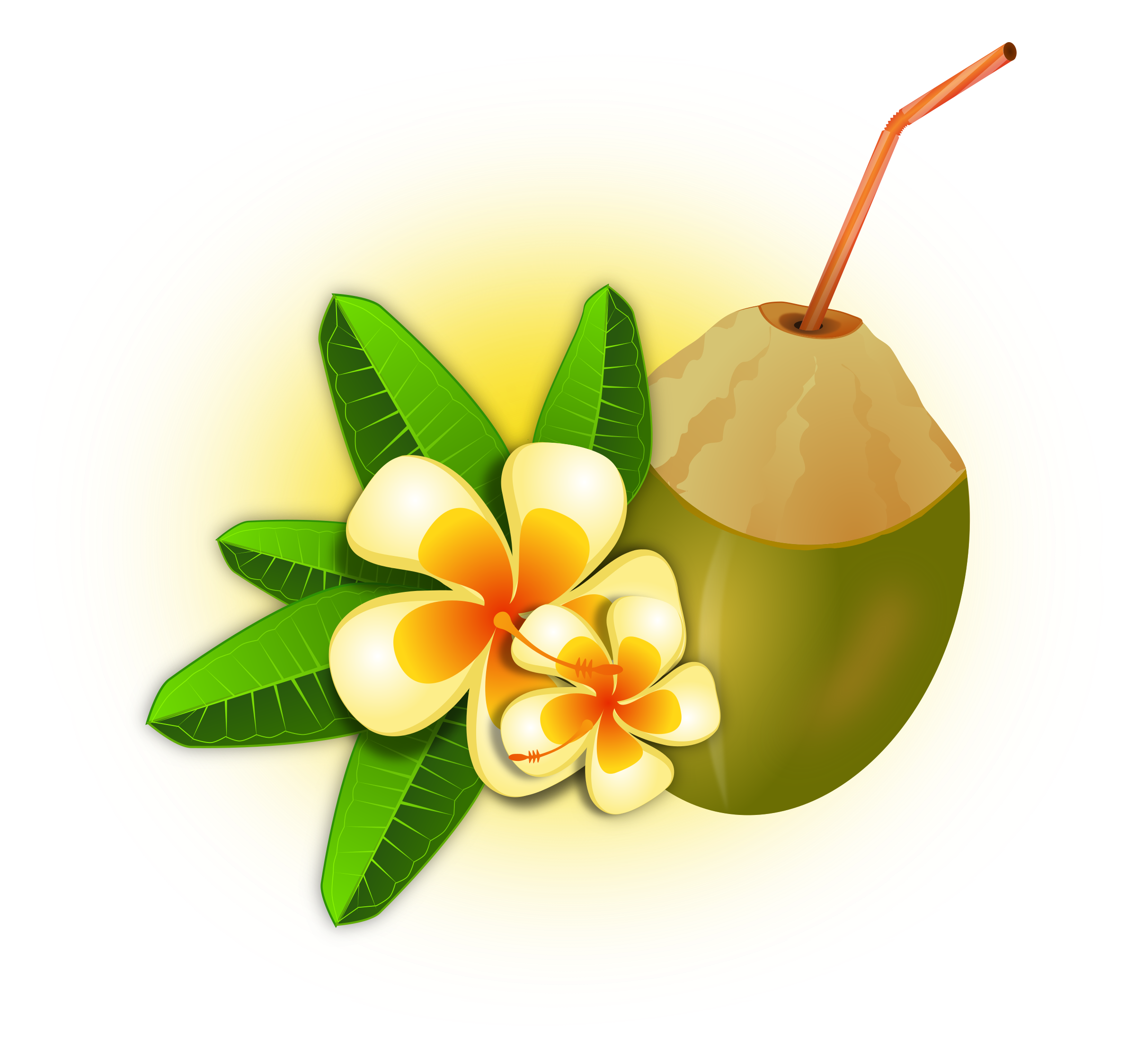 15   15   15   15   15   1819:30 – 21:00 TOEIC めざせ８００点！　　　　　　　新田先生199:30 – 10:30  英会話(B/C)       Sam10:30 – 11:30  ニュースで英会話　　10:30 – 11:30  英会話 (Ａ)       Sam11:30 – 12:00  英検１級　　　　　　　 Yuri11:30 – 12:30 英会話 (B/C)       Sam2016:00 – 17:30   IanBusiness English Café212122222316:00-17:30        TOEICめざせ６００点Yuri19:30 – 21:00 お仕事帰りの英会話                 Kurt249:30 – 10:30 英会話(B/C)     　　 John10:30 – 11:00 英文法　           Yuri11:00 –11:30  英文法             Yuri11:30 – 12:30 英会話(B/C)        John10:30 –11:30  英会話（Ａ）         John11:30 –12:00ニュースで英会話(A)  Yuri249:30 – 10:30 英会話(B/C)     　　 John10:30 – 11:00 英文法　           Yuri11:00 –11:30  英文法             Yuri11:30 – 12:30 英会話(B/C)        John10:30 –11:30  英会話（Ａ）         John11:30 –12:00ニュースで英会話(A)  Yuri2519:30 – 21:00 TOEIC めざせ８００点！　　　　　　　 Yuri2519:30 – 21:00 TOEIC めざせ８００点！　　　　　　　 Yuri269:30 – 10:30  英会話(B/C)       Sam10:30 – 11:30  ＴＯＥＩＣ10:30 – 11:30  英会話 (Ａ)       Sam11:30 – 12:00  英検１級　　　　　　　 Yuri11:30 – 12:30 英会話 (B/C)      Sam2716:00 – 17:30   IanBusiness English Café2828293016:00-17:30        TOEICめざせ６００点Yuri19:30 – 21:00 お仕事帰りの英会話                 Kurt3016:00-17:30        TOEICめざせ６００点Yuri19:30 – 21:00 お仕事帰りの英会話                 Kurt3016:00-17:30        TOEICめざせ６００点Yuri19:30 – 21:00 お仕事帰りの英会話                 Kurt319:30 – 10:30 英会話(B/C)     　　 John10:30 – 11:00 英文法　           Yuri11:00 –11:30  英文法             Yuri11:30 – 12:30 英会話(B/C)        John10:30 –11:30  英会話（Ａ）         John11:30 –12:00ニュースで英会話(A)  Yuri319:30 – 10:30 英会話(B/C)     　　 John10:30 – 11:00 英文法　           Yuri11:00 –11:30  英文法             Yuri11:30 – 12:30 英会話(B/C)        John10:30 –11:30  英会話（Ａ）         John11:30 –12:00ニュースで英会話(A)  YuriNote:1) 8月5日の英会話サロンは、Sam先生の代講の先生が来られます。２）8月11日―17日まで、夏休みとなります。　Note:1) 8月5日の英会話サロンは、Sam先生の代講の先生が来られます。２）8月11日―17日まで、夏休みとなります。　Note:1) 8月5日の英会話サロンは、Sam先生の代講の先生が来られます。２）8月11日―17日まで、夏休みとなります。　